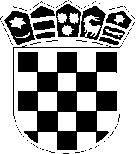 R E P U B L I K A   H R V A T S K ASISAČKO-MOSLAVAČKA ŽUPANIJASREDNJA  ŠKOLA  PETRINJA                  PETRINJAKLASA: 602-03/14-01/294URBROJ: 2176-60-01-14-01Petrinja, 03.listopada 2014.godine  Na temelju Programa projekta „Zajedno do uspjeha“  dobivenog preko Poziva Osiguranje pomoćnika učenicima s teškoćama u osnovnoškolskim i srednjoškolskim odgojno-obrazovnim ustanovama, ravnatelj Srednje škole Petrinja, Petrinja, Gundulićeva 3 raspisujeNATJEČAJ za dostavu prijave za prijam osobe za pomoćnika u nastavi učenicima s teškoćama  (m/ž) u Srednje škole Petrinja, na određeno vrijeme do 16. lipnja 2015. godine u nepunom radnom vremenu  od 37 sati tjedno– jedan izvršitelj/ica.Na ovaj natječaj mogu se prijaviti nezaposlene  osobe sa završenom minimalno srednjom stručnom spremom bez obzira na radni staž prijavljeni u evidenciji nezaposlenih.Kandidati/kinje koji ispunjavaju tražene uvjete dužni su uz prijavu dostaviti:
- kratki životopis-presliku domovnice
- presliku svjedodžbe o završnom ispitu odnosno diploma-potvrda Hrvatskog zavoda za zapošljavanje o nezaposlenosti
- presliku potvrde o nekažnjavanju (ne stariju od  6 mjeseci)Prednosti: osobe s iskustvom u radu s učenicima s teškoćamaNatječaj se raspisuje na temelju projekta Zajedno do uspjeha financiranog iz Europskog socijalnog fonda - Operativni program „Razvoj ljudskih potencijala“ 2007. – 2013.
Prijave sa dokazima o ispunjavaju traženih uvjeta dostavljaju se u roku od 8 dana od dana objave ovog poziva na adresu:
Srednja škola Petrinja, Petrinja, Gundulićeva 3,  44250 Petrinja
O rezultatima natječaja svi kandidati/kinje bit će obaviješteni u zakonskom roku putem web stranice Škole (www.ss-petrinja.skole.hr)                                                         Ravnatelj škole:Ante  Balen, dipl.ing.